ŻABKI02.04.2021Zestaw ćwiczeń ruchowych.- „Skaczące pisanki”- dziecko staje na wyznaczonej linii i skacze obunóż do końca pokoju,- „Zające na łące”- dziecko wykonuje zajęcze skoki (w przysiadzie najpierw przekładane są ręce, później nogi) do wyznaczonego miejsca,- „Kaczuchy”- dziecko chodzi naśladując kaczuszki (kaczy chód, machanie skrzydełkami i kuperkami).Wiersz „Na wielkanocnym stole” Katarzyny Kuzior- WierzbowskiejRodzic czyta dziecku wiersz.Stoją na stole baby lukrowane, a między nimi cukrowy baranek. Pobekuje cicho, stuka kopytkami, bo chciałby dosięgnąć miski z pisankami. Ale dwa kurczaki tej miski pilnują, na baranka groźnie oba popiskują. Więc mały baranek w inną stronę zmierza. Kilka listków rzeżuchy uskubał z talerza.Podsumowująca rozmowa z dzieckiem „Co już wiem na temat świąt wielkanocnych?”„Gałązki bazi” – praca plastycznaDziecko rysuje kredkami lub maluje farbami na kartce brązowe gałązki. Następnie robi kuleczki z waty lub plasteliny i przykleja do namalowanych gałązek.Przykład: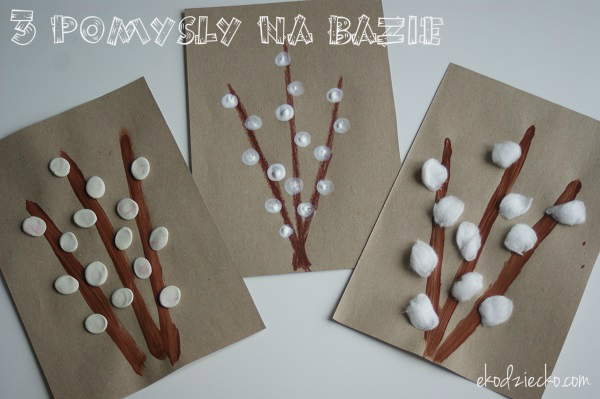 Zabawa „Ciepło- zimno”.Rodzic pokazuje dziecku świąteczny rekwizyt np. papierową pisankę, zajączka i prosi dziecko o zamknięcie oczu. Następnie chowa rekwizyt. Dziecko zaczyna szukać schowanej rzeczy, jeśli jest blisko- rodzic mówi ciepło, jeśli jest daleko- rodzic mówi zimno. Karta pracy, cz.2, nr 23.Dziecko odszukuje w naklejkach zdjęcia przedstawiające skowronka i przebiśniegi. Następnie nakleja skowronka na wierzbie, a przebiśniegi- pod wierzbą. 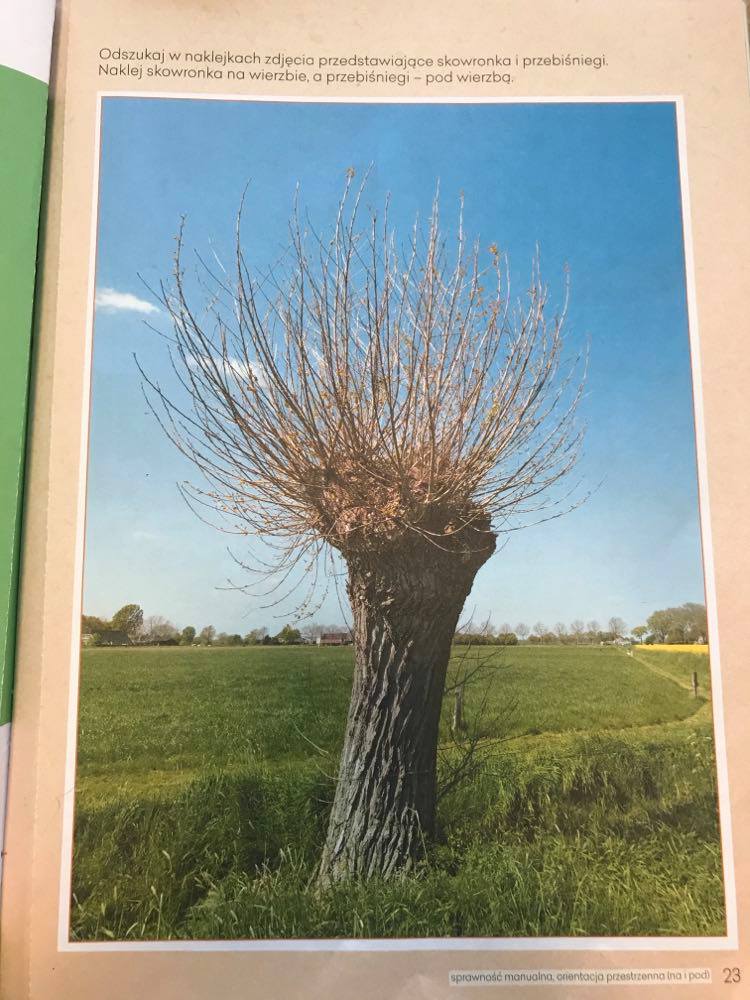 